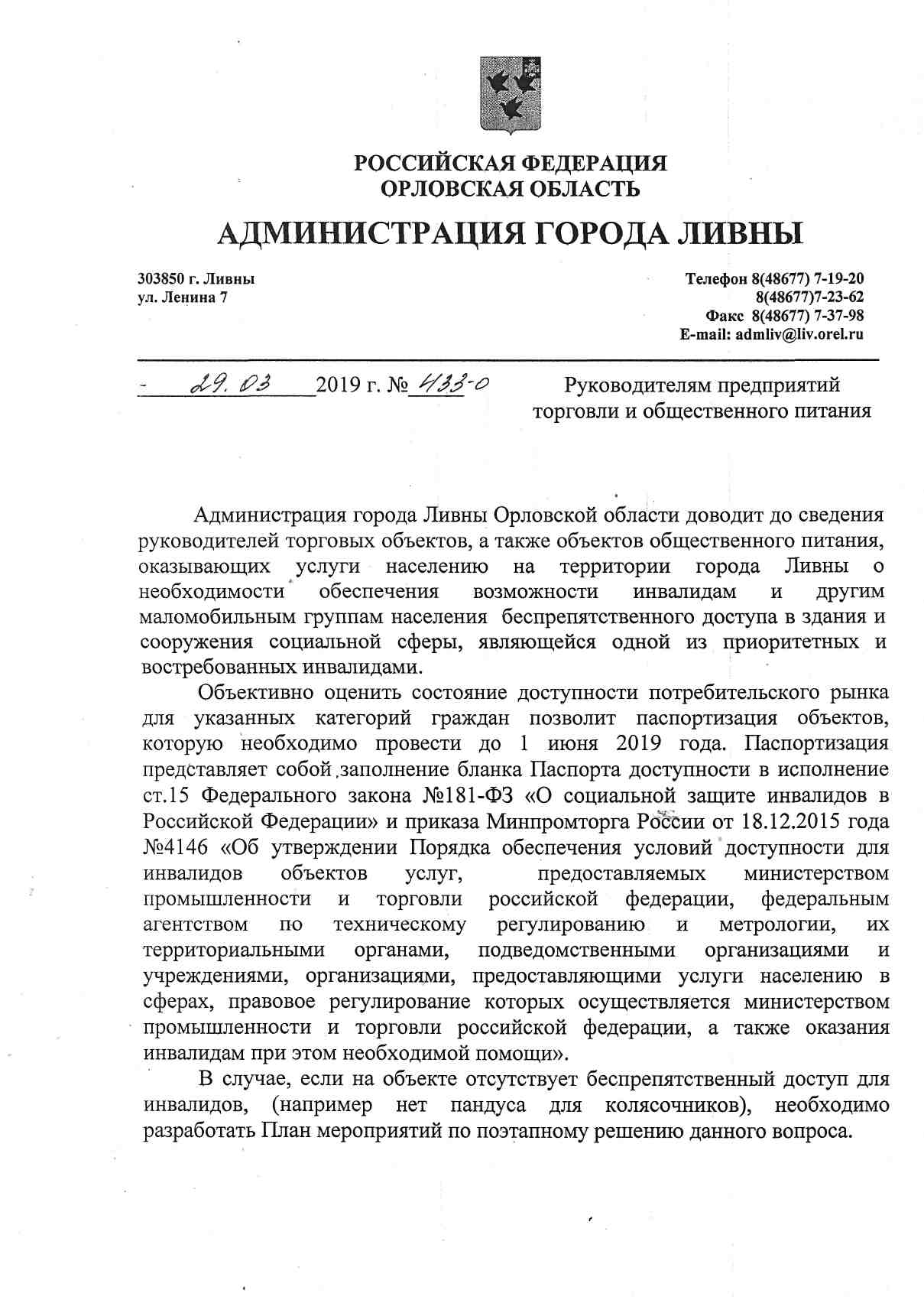 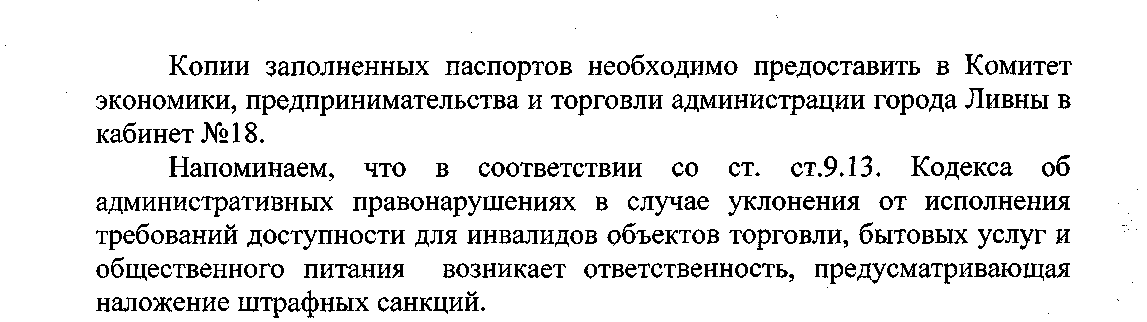 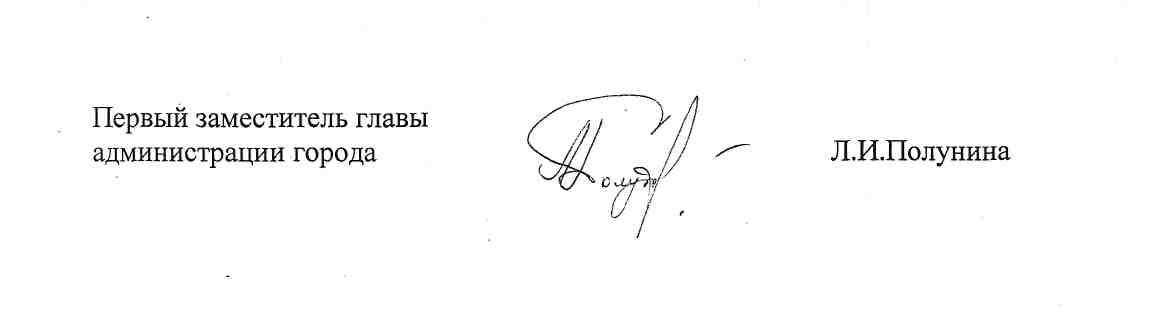 Образец паспортаУТВЕРЖДАЮ Руководитель организации"	"	  20	г.ПАСПОРТ ДОСТУПНОСТИ объекта социальной инфраструктуры (ОСИ)№	*1. Общие сведения об объектеНаименование (вид) объекта 	Адрес объекта	Сведения о размещении объекта:отдельно стоящее здание	этажей, 	кв. мчасть здания 	этажей (или на	этаже),	кв. мналичие прилегающего земельного участка (да, нет);	кв. м1.4.	Год постройки здания 	последнего капитального ремонта1.5.	Дата предстоящих плановых ремонтных работ: текущего 	,__капитального	сведения об организации, расположенной на объектеНазвание       организации       (учреждения),       (полное       юридическое наименование - согласно Уставу, краткое наименование)	Юридический адрес организации (учреждения) 	Основание для пользования объектом (оперативное управление, аренда, собственность)	Форма собственности (государственная, негосударственная) 	1.10.	Территориальная      принадлежность      {федеральная,      региональная, муниципальная)Вышестоящая организация {наименование) 	Адрес вышестоящей организации, другие координаты	2. Характеристика деятельности организации на объекте(по обслуживанию населения)Сфера деятельности (здравоохранение, образование, социальная защита, физическая культура и спорт, культура, связь и информация, транспорт, жилой фонд, потребительский рынок и сфера услуг, другое)Виды оказываемых услуг 	Форма оказания услуг: (на объекте, с длительным пребыванием, в т.ч. проживанием, на дому, дистанционно)Категории обслуживаемого населения по возрасту: (дети, взрослые трудоспособного возраста, пожилые; все возрастные категории)Категории обслуживаемых инвалидов: инвалиды, передвигающиеся на коляске, инвалиды с нарушениями опорно-двигательного аппарата; нарушениями зрения, нарушениями слуха, нарушениями умственного развитияПлановая мощность: посещаемость (количество обслуживаемых в день), вместимость, пропускная способность		Участие   в   исполнении   ИПР   инвалида,   ребенка-инвалида   (да,   нет)3. Состояние доступности объекта3.1.	Путь следования к объекту пассажирским транспортом(описать маршрут движения с использованием пассажирского транспорта)наличие      адаптированного     пассажирского     транспорта     к     объекту3.2.	Путь к объекту от ближайшей остановки пассажирского транспорта:расстояние до объекта от остановки транспорта 	мвремя движения (пешком)	мин.наличие выделенного от проезжей части пешеходного пути {да, нет)Перекрестки: нерегулируемые; регулируемые, со звуковой сигнализацией, таймером; нетИнформация на пути следования к объекту: акустическая, тактильная, визуальная; нетПерепады высоты на пути: есть, нет (описать 	Их обустройство для инвалидов на коляске: да, нет {	)3.3.	Организация доступности объекта для инвалидов - форма
обслуживания *	2	Категория инвалидов	Вариант организации(вид нарушения)	доступности объекта1	(формыобслуживания)*1	Все категории инвалидов и МГНв том числе инвалиды:	передвигающиеся на креслах-колясках	с нарушениями опорно-двигательного	аппарата	с нарушениями зрения	с нарушениями слуха	с нарушениями умственного развития	J	* Указывается один из вариантов: "А", "Б", "ДУ", "ВНД".3.4.	Состояние доступности основных структурно-функциональных зон№	Состояниеп/п Л	,	доступности, в томОсновные структурно-функциональные зоныг j    jv     ч-j	числе для основных	категорий инвалидов **1	Территория, прилегающая к зданию	(участок)	.	Вход (входы) в здание	Путь (пути) движения внутри здания (в т.ч.пути эвакуации)	4	Зона целевого назначения здания (целевогопосещения объекта)	Санитарно-гигиенические помещения	Система информации и связи (на всех зонах)	Пути движения к объекту (от остановкиI транспорта)	|	** Указывается: ДП-В - доступно полностью всем; ДП-И (К, О, С, Г, У) - доступно полностью избирательно (указать категории инвалидов); ДЧ-В - достугайЬиастично всем; ДЧ-И (К, О, С, Г, У) - доступно частично избирательно (указать категории инвалидов); ДУ - доступно условно, ВНД - временно недоступно.3.5.	Итоговое       заключение       о       состоянии       доступности       ОСИ:4. Управленческое решение
4.1. Рекомендации   по   адаптации   основных   структурных   элементов
объекта	№	~                                    ,	Рекомендации поЛГ	Основные структурно-функциональные	-т	с	адаптации объекта,	зоны объекта	,          -      .*п/п    		(вид работы)*1	Территория, прилегающая к зданию	(участок)	~	Вход (входы) в здание3  I       Путь (пути) движения внутри здания	.     Зона целевого назначения здания (целевого
	 посещения объекта)	5	Санитарно-гигиенические помещения       	,             Система информации на объекте
	(на всех зонах)	7        Пути движения к объекту (от остановки
	транспорта)	8I	Все зоны и участки	]	* Указывается один из вариантов (видов работ): не нуждается; ремонт (текущий, капитальный); индивидуальное решение с TCP; технические решения невозможны - организация альтернативной формы обслуживания.4.2.	Период проведения работ	в рамках исполнения	(указывается наименование документа: программы, плана)4.3.	Ожидаемый результат (по состоянию доступности) после выполнения
работ по адаптации	Оценка результата исполнения программы, плана (по состоянию
доступности)	•     	4.4.	Для принятия решения требуется, не требуется (нужное подчеркнуть):
СогласованиеИмеется заключение уполномоченной организации о состоянии доступности объекта {наименование документа и выдавшей его организации, дата), прилагается4.5.	Информация размещена (обновлена) на Карте доступности субъекта
Российской Федерации дата	(наименование сайта, портала)5. Особые отметкиПаспорт сформирован на основании:	>ж»Анкеты (информации об объекте) от "	"	____  20	г.Акта обследования объекта: № акта	от"	"	  20	г.3.	Решения Комиссии	от"	"_	  20;	г-